Stratégies de résolution de problèmes et critères d’évaluation associés aux situations de géométrie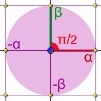 C1 Utiliser des stratégies de résolution de problèmes (compétence 1)Critère 1.1 : Compréhension du problème (représentation du problème)L’élève se représente et s’approprie le problème, cherche à comprendre ce qu’il a à faireReformuler ce qui est cherché dans ses propres mots (De quoi est-il question ? Que veut-on savoir ?).Déterminer la nature de la tâche à réaliser (consignes, résultats attendus, buts, temps disponible, etc.), repérer les contraintes du problème selon le contexte.Dégager les informations pertinentes :Repérer les objets (angle, côtés, hauteur, point de partage…) qui sont en jeu dans la situation.Exclure les données superfluesCritère 1.2 : Stratégies de résolution de problèmes (planification et exécution)L’élève fait du décodage de différents registres de représentation (registre verbal, schéma, plan, etc.) et fait un travail de coordination et de conversion des registres (passer d’un registre à l’autre)Diviser le problème en sous-tâches afin de faciliter son traitement, et dresser (mentalement ou par écrit) un plan de réalisation de ces sous-tâches.Subdiviser le schéma en figures plus simples (p.ex. triangles, quadrilatères).Surligner et distinguer les figures reconnues (p.ex. utiliser une couleur distincte pour chaque triangle rectangle reconnu).Se représenter les différentes faces cachées d’un solide donné en perspective.Produire des schémas ou des plans, construire et/ou schématiser la situation (avec matériel tangible ou non, sur plan cartésien ou non, selon une perspective ou non).Situer les mesures fournies sur un schéma ou un plan.Chercher à établir des relations entre des mesures afin d’en trouver d’autres.Rechercher des figures semblables en mettant en évidence les côtés homologues (p.ex. usage d’une même couleur, mais modification de l’apparence du trait). Chercher des liens de similitude entre les solides.Construire un tableau pour faciliter la coordination des données cumulées (p.ex. comparaison des mesures des côtés homologues, comparaison des aires de différentes figures…).Formuler des hypothèses et anticiper une solution possible. Procéder par essais-erreurs.Recenser d’autres problèmes semblables qui ont déjà été résolus et se remémorer les raisonnements mobilisés.Faire un remue-méninge des concepts qui pourraient aider à déduire des mesures manquantes et/ou résoudre le problème.C2 Déployer un raisonnement mathématique (compétence 2)Critère 2.2 et 2.1 : Mobilisation et application des savoirs et habiletés mathématiques (planification et exécution)L’élève mobilise les savoirs et habiletés de façon adéquate, et les utilise avec justesseProcéder par essais-erreurs.Recenser d’autres problèmes semblables qui ont déjà été résolus et se remémorer les raisonnements mobilisés.Faire un remue-méninge des concepts qui pourraient aider à déduire des mesures manquantes et/ou résoudre le problème.Discriminer les concepts et énoncés géométriques à mobiliser qui peuvent être appliqués directement en tenant compte des données déjà fournies (p.ex. chercher à utiliser la loi des sinus pour trouver une mesure manquante, et non un rapport trigonométrique, dans un triangle qui n’est pas rectangle).Reconnaitre qu’il faut utiliser des formules géométriques, des théorèmes, des lois, des rapports trigonométriques et des rapports de similitude pour déterminer des valeurs manquantes, et trouver ces valeurs.Reconnaitre qu’il faut avoir recours aux propriétés des figures et aux énoncés géométriques pour tenter de déduire des valeurs manquantes, et trouver ces valeurs.Reconnaitre qu’il faut choisir un raisonnement proportionnel pour transformer des mesures ou déterminer des valeurs manquantes, et utiliser ce raisonnement pour trouver ces mesures et ces valeurs.Critère 2.3 : Structuration des étapes d’une démarche et retour réflexif sur la situation (structuration et réflexion)L’élève présente les étapes de la démarche de façon claire et rigoureuse, et fait un retour réflexif sur son travail afin de valider sa solutionValider si les mesures ou les valeurs trouvées ont du sens par rapport au contexte proposé.Se questionner tout au long de la résolution.S’assurer que les étapes de la démarche sont clairement élaborées.Vérifier la cohérence et le réalisme des résultats. Porter attention à la qualité du langage mathématique utilisé.S’assurer que la réponse est formulée en fonction du contexte.